
All Ukrainian DanceSport Federation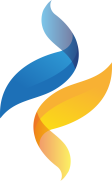 ___________________________________________________________________________________________________________________________________________________________________________________________________________________________________________________________________________________________________________________________________________________________________________________________________________________________________________________________________________________________________________________________________________________________________________________________________________________________________________________________________________________________________________________________________________________________________________________ДЕКЛАРАЦІЯКОДЕКС ЕТИЧНИХ НОРМ ТА ПОВЕДІНКИ СУДДІСтосується  всіх офіційних осіб ВФТС, які працюють в якості суддів, голів змагань і тренерівякі пов'язані з будь-якою навчальною діяльністю, чиї технічні, спортивні або професійнізобов'язання або співробітництво  можуть бути несумісні або представляють собоюконфлікт з Кодексом етичних норм та поведінки судді ВФТС (далі - "Кодекс").Назва змагань: Чемпіонат України 2017Дата: 16-18 червня 2017 рокуПрізвище, ім’я офіційної особи: ________________________________________________Місто:_______________________________________________________________________Усвідомлюючи відповідальність і санкції викладені в Кодексі за помилкові заяви, неправдиві свідчення, неправильну поведінку і визнання повної юрисдикції ВФТС над моєю діяльністю,Я заявляю, щоЯ повністю поінформований про вимоги щодо офіційних осіб ВФТС, конфлікти інтересів, правила для суддів і загальної поведінки сідді, що викладені в Кодексі.Я не можу судити наступні категорії змагань:Я не буду дією або бездіяльністю захочувати або навпаки наносити шкоду будь-кому незалежно від особистих відносин або співпраці зі мною або іншими, яка є безперервною або випадковою.Я буду чесним і негайно повідомлю Голову змагань або спортивного директора ВФТС про будь-кого, хто порушив або намагається порушити Кодекс, навіть якщо це передбачає санкції по відношенню до спортсменів.Я зобов’язусь не виходити зі складу суддів після призначення на суддівство без належних на те причин та без попереднього погодження з Головою змагань або Спортивним директором ВФТС. ПідписКатегоріяПрограма